Адрес офиса: ул. Сущевский Вал, дом 5, стр. 2, метро «Савеловская» (из стеклянных дверей направо, идти  по переходу до конца, подняться наверх по левой лестнице и далее по схеме).Телефоны: 8-495-137-85-31, 8-925-011-48-82Время работы:понедельник–четверг: 09.30-18.00пятница: 09.30-17.00суббота, воскресенье: выходныеНеобходимо иметь при себе:- Паспорт;- Студенческий билет (или любой другой документ, подтверждающий Ваше обучение в ВУЗе);- Наличные деньги или карта для оплаты страхового полиса. 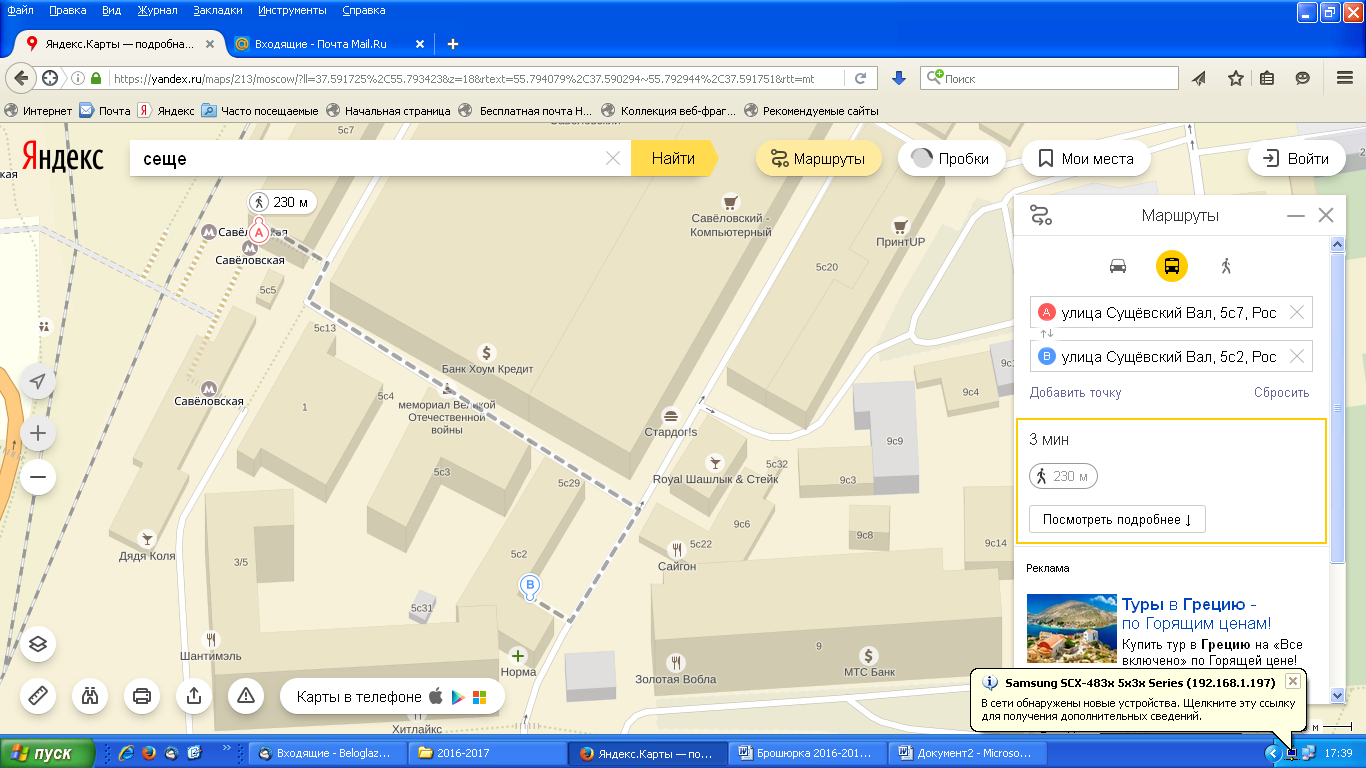 